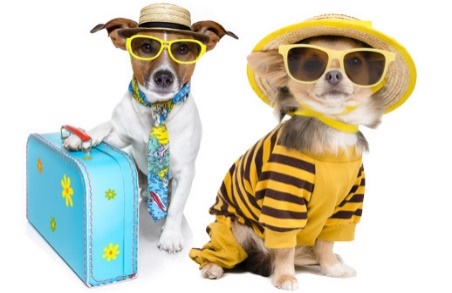 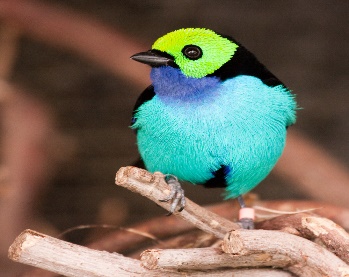 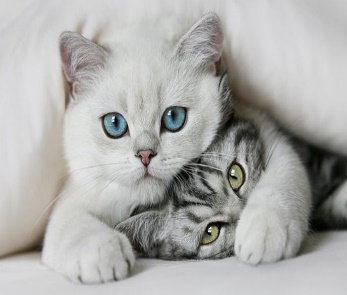 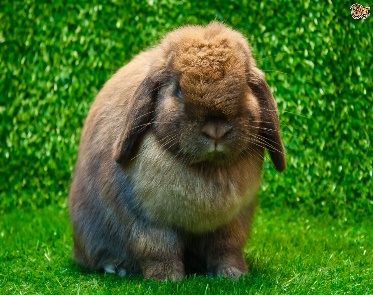 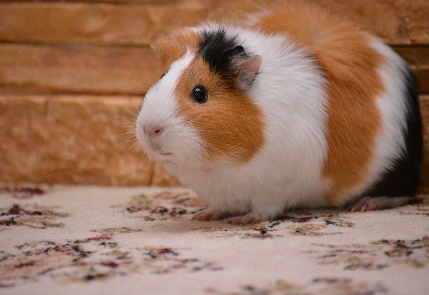 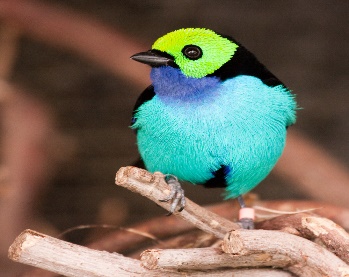 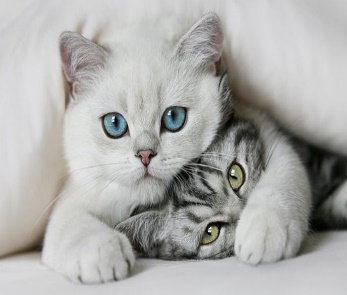 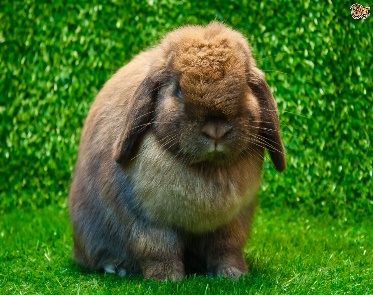 Do you have the cutest pet?Welcome all Carpenter families. If you think you have the cutest pet…enter our Cutest Pet Contest.Any pet photo can enter: Dogs, cats, bunnies, pigs, snakes, any and all critters.School staff will judge the photos from every grade. One lucky winner from each grade will win a special prize.Entry fee is $3 for 1 photo or $5 for 2 photos 
Payable by VENMO (M-ScottCarpenterPTA) or by cash or check (sent to the school address below or dropped off in the dropbox in front of the school): 

Carpenter PTA Pet Contest
1 Par Ave
Old Bridge, NJ 08857
Picture entries can be emailed to CarpenterPTA@optonline.net.  Remember to include the pet’s name, student’s name, grade, teacher, contact information and method of payment.Get your entries in by December 31, 2020! 
The lucky winners will be announced on 1/6/2021.All money raised will go toward the 5th grade social committee.Get creative, be silly and just have some fun!Good Luck!Any questions can be directed to Connie Leli at ConnieL31974@gmail.com or 732-642-9741